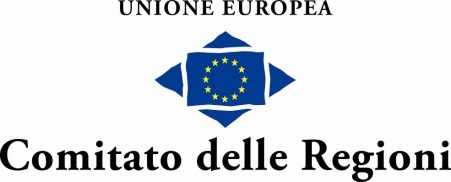 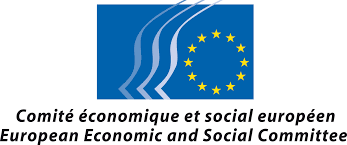 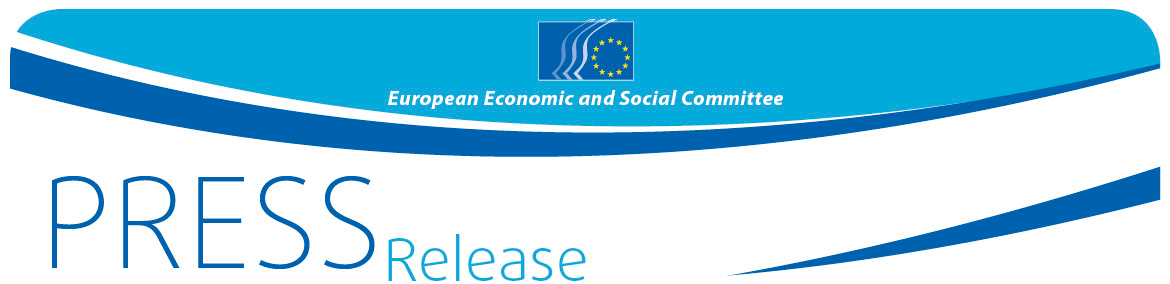 "Abbiamo bisogno di un accordo sul clima che sia ambizioso e vincolante"Gli enti locali e la società civile esortano i negoziatori della COP-21 a non fallire Alla vigilia della COP-21, il Comitato economico e sociale europeo (CESE) e il Comitato delle regioni (CdR) hanno esortato i negoziatori a Parigi a non fallire, inviando loro un messaggio chiaro: le azioni reali in materia di clima e per la transizione verso un'economia a basse emissioni di carbonio vengono messe in atto al di fuori del processo decisionale politico, ed è giunto il momento di inquadrare il contributo dei soggetti della società civile e degli enti locali e regionali in un sistema di governance multilivello. I due Comitati hanno organizzato un convegno congiunto il 19 novembre a Bruxelles per garantire che il loro potenziale di contribuire alla lotta contro i cambiamenti climatici sia riconosciuto nei negoziati internazionali sul clima della COP-21 che inizieranno alla fine di novembre a Parigi. In apertura dei lavori, il Presidente del CESE Georges Dassis ha ricordato ai leader nazionali che parteciperanno alla COP-21 che i cittadini dell'Europa e del resto del mondo si aspettano "un accordo vincolante, ambizioso e universale come anche un sistema strutturato per coinvolgere la società civile, il che è indispensabile per il buon esito della conferenza". Dassis ha invitato i negoziatori a non perdere il contatto con i cittadini: "i capi di Stato non devono dimenticare che saranno i cittadini a guidare il cambiamento".Da parte sua, Karl-Heinz Lambertz, vicepresidente del CdR, ha dichiarato: "in materia di politica climatica, noi, le regioni e le città, abbiamo spesso un livello di ambizione superiore a quello degli Stati. Conosciamo le opportunità di sviluppo e le carenze delle nostre città e delle nostre regioni, e siamo ormai pronti a fare di più nell'azione per il clima. Ma abbiamo bisogno di un sostegno adeguato, di una governance climatica che funzioni e che trovi in sintonia tutti i livelli di governo e di un accordo che faccia esplicito riferimento ai governi locali." I due organi dell'UE hanno allineato le loro posizioni in merito a molte delle principali questioni sulle quali i leader nazionali che parteciperanno al summit saranno chiamati a decidere e che dovrebbero sfociare in un accordo globale di lungo periodo su come combattere i cambiamenti climatici ormai sempre più disastrosi. La transizione verso un'economia e una società a basse emissioni di carbonio è già in atto al livello più vicino ai cittadini, e molte comunità hanno assunto un ruolo guida, soprattutto grazie a partenariati tra governi subnazionali e organizzazioni della società civile. Talvolta i governi nazionali non danno riconoscimento alle iniziative che partono dal basso e non conferiscono loro i poteri necessari, ma il successo dell'azione internazionale sul clima dipenderà dalla capacità di mettere a frutto le idee, le conoscenze e l'energia degli imprenditori, dei consumatori, dei sindacati, delle ONG e degli enti locali e regionali. Il CdR e il CESE stanno intensificando gli sforzi intesi a garantire che l'accordo che sarà raggiunto a Parigi riconosca esplicitamente il ruolo dei cittadini e degli enti locali e regionali nella lotta ai cambiamenti climatici, mettendoli in grado di agire e dando loro maggiori possibilità di tradurre le decisioni prese a livello mondiale in materia di clima in azioni concrete, significative e innovative.Unità stampa del CESE:	Unità stampa del CdR:Silvia Aumair	Andrew GardnerE-mail: press@eesc.europa.eu	E-mail: andrew.gardner@cor.europa.euTel. + 32 25468141 	Tel. +32 4738439814______________________________________________________________________________Il Comitato economico e sociale europeo rappresenta le diverse componenti economiche e sociali della società civile organizzata. È un organo istituzionale consultivo, istituito nel 1957 dal Trattato di Roma. La funzione consultiva del Comitato permette ai suoi membri, e quindi alle organizzazioni che essi rappresentano, di partecipare al processo decisionale dell'Unione. Il Comitato si compone di 350 membri, provenienti da tutta l'UE, nominati dal Consiglio dell'Unione europea.Il Comitato europeo delle regioni è l'assemblea dei rappresentanti regionali e locali dell'UE, provenienti da tutti i 28 Stati membri. Istituito nel 1994 con il Trattato di Maastricht, ha il compito di coinvolgere nel processo decisionale dell'Unione europea gli enti regionali e locali e di informarli sulle politiche dell'UE. Il Parlamento europeo, il Consiglio e la Commissione europea consultano il CdR in relazione alle politiche europee che possono avere un'incidenza sulle regioni e sulle città. _______________________________________________________________________________COMUNICATO STAMPA n. 70/201520 novembre 2015